АДМИНИСТРАЦИЯ Г. ВОЛОГДЫПОСТАНОВЛЕНИЕот 11 ноября 2011 г. N 6802ПОРЯДОК УЧЕТА ДЕТЕЙ, ИМЕЮЩИХ ПРАВО НА ПОЛУЧЕНИЕ ДОШКОЛЬНОГОИ ОБЩЕГО ОБРАЗОВАНИЯ, ПРОЖИВАЮЩИХ НА ТЕРРИТОРИИ ГОРОДСКОГООКРУГА ГОРОДА ВОЛОГДЫ, И ФОРМ ПОЛУЧЕНИЯ ОБРАЗОВАНИЯ,ОПРЕДЕЛЕННЫХ РОДИТЕЛЯМИ (ЗАКОННЫМИ ПРЕДСТАВИТЕЛЯМИ) ДЕТЕЙВ целях совершенствования деятельности органов местного самоуправления, руководствуясь статьями 27, 44 Устава городского округа города Вологды, постановляю:(в ред. постановления Администрации г. Вологды от 22.07.2021 N 1083)1. Утвердить прилагаемый порядок учета детей, имеющих право на получение общего образования и проживающих на территории городского округа города Вологды, и форм получения образования, определенных родителями (законными представителями) детей.(в ред. постановлений Администрации г. Вологды от 22.12.2015 N 9743, от 22.07.2021 N 1083)2. Признать утратившими силу:постановление Администрации города Вологды от 1 апреля 2010 года N 1394 "Об утверждении административного регламента по исполнению муниципальной функции "Учет детей, подлежащих обязательному обучению в муниципальных образовательных учреждениях, реализующих образовательные программы начального общего, основного общего и среднего (полного) общего образования";пункт 5 постановления Администрации города Вологды от 31 августа 2010 года N 4546 "О внесении изменений в административные регламенты Управления образования Администрации города Вологды".3. Настоящее постановление подлежит опубликованию в газете "Вологодские новости" и размещению на официальном Интернет-сайте Администрации города Вологды.Глава г. ВологдыЕ.Б.ШУЛЕПОВУтвержденПостановлениемАдминистрации г. Вологдыот 11 ноября 2011 г. N 6802ПОРЯДОКУЧЕТА ДЕТЕЙ, ИМЕЮЩИХ ПРАВО НА ПОЛУЧЕНИЕ ДОШКОЛЬНОГО И ОБЩЕГООБРАЗОВАНИЯ, ПРОЖИВАЮЩИХ НА ТЕРРИТОРИИ ГОРОДСКОГО ОКРУГАГОРОДА ВОЛОГДЫ, И ФОРМ ПОЛУЧЕНИЯ ОБРАЗОВАНИЯ, ОПРЕДЕЛЕННЫХРОДИТЕЛЯМИ (ЗАКОННЫМИ ПРЕДСТАВИТЕЛЯМИ) ДЕТЕЙ1. Общие положения1.1. Настоящий Порядок устанавливает правила организации учета детей, имеющих право на получение общего образования и проживающих на территории городского округа города Вологды (далее - учет детей), и форм получения образования, определенных родителями (законными представителями) детей.(в ред. постановления Администрации г. Вологды от 22.07.2021 N 1083)1.2. Обязательному ежегодному учету подлежат все дети в возрасте от 2 месяцев до 18 лет, проживающие (постоянно или временно) на территории городского округа города Вологды, в целях обеспечения их конституционного права на получение дошкольного и общего образования. Учету подлежат также формы получения образования в соответствии с Федеральным законом от 29 декабря 2012 года N 273-ФЗ "Об образовании в Российской Федерации", определенные родителями (законными представителями) детей.(в ред. постановления Администрации г. Вологды от 22.07.2021 N 1083)1.3. Информация по учету детей, а также формам получения образования, определенным родителями (законными представителями) детей в соответствии с Федеральным законом от 29 декабря 2012 года N 273-ФЗ "Об образовании в Российской Федерации", подлежит сбору, передаче, хранению и использованию в порядке, обеспечивающем ее конфиденциальность, в соответствии с требованиями Федерального закона от 27 июля 2006 года N 149-ФЗ "Об информации, информационных технологиях и о защите информации" (с последующими изменениями) и Федерального закона от 27 июля 2006 года N 152-ФЗ "О персональных данных" (с последующими изменениями).2. Организация работы по учету детей2.1. Работу по учету детей осуществляет Управление образования Администрации города Вологды (далее - Управление образования).2.2. Учет детей осуществляется путем комплектования информационных баз данных.Управление образования осуществляет формирование информационной базы данных детей дошкольного возраста, подлежащих обучению по основным общеобразовательным программам - образовательным программам дошкольного образования, а также информационной базы данных детей школьного возраста, подлежащих обучению по основным общеобразовательным программам - образовательным программам начального общего, основного общего, среднего общего образования, в государственной информационной системе Вологодской области "Система образования Вологодской области" (далее - ГИС "Образование") на основании заключенного соглашения об информационном взаимодействии по использованию ГИС "Образование" между Управлением образования Администрации города Вологды и бюджетным учреждением системы образования Вологодской области "Центр информатизации и оценки качества образования" (далее - Соглашение).Учет детей, подлежащих обучению по основным общеобразовательным программам - образовательным программам дошкольного образования, реализуется в ГИС "Образование" в отношении детей в возрасте от 2 месяцев до 6 лет и 6 месяцев в соответствии с возрастной категорией. Граница возраста устанавливается на 1 сентября текущего года.Учет детей, подлежащих обучению по основным общеобразовательным программам - образовательным программам начального общего, основного общего, среднего общего образования, реализуется в ГИС "Образование" в отношении детей в возрасте от 6 лет и 6 месяцев до 18 лет в соответствии с возрастной категорией. Граница возраста устанавливается на 1 сентября текущего года.2.3. В учете детей и форм получения образования, определенных родителями (законными представителями) детей, участвуют:родители (законные представители) детей;муниципальные общеобразовательные организации городского округа города Вологды, реализующие основные общеобразовательные программы (далее - муниципальные общеобразовательные организации), муниципальные дошкольные образовательные организации городского округа города Вологды, реализующие программы дошкольного образования (далее - муниципальные дошкольные образовательные организации);(в ред. постановления Администрации г. Вологды от 22.07.2021 N 1083)органы и учреждения системы профилактики безнадзорности и правонарушений несовершеннолетних, предусмотренные Федеральным законом от 24 июня 1999 года N 120-ФЗ "Об основах системы профилактики безнадзорности и правонарушений несовершеннолетних" (с последующими изменениями).(в ред. постановления Администрации г. Вологды от 22.07.2021 N 1083)2.4. Источниками формирования информационной базы данных являются:2.4.1. Данные родителей (законных представителей) о ребенке, подлежащем обучению по образовательным программам дошкольного или общего образования.2.4.2. Данные муниципальных общеобразовательных организаций о детях:обучающихся в муниципальной общеобразовательной организации, реализующей основные общеобразовательные программы - образовательные программы начального общего, основного общего, среднего общего образования, по форме согласно приложению N 1 к настоящему Порядку;отчисленных из муниципальной общеобразовательной организации и зачисленных в муниципальную общеобразовательную организацию в течение учебного года и за летний период по форме согласно приложению N 2 к настоящему Порядку;отчисленных из муниципальной общеобразовательной организации по окончании 9, 11 классов в связи с получением документа об общем (среднем) образовании и зачисленных в 1, 10 классы муниципальной общеобразовательной организации по форме согласно приложению N 3 к настоящему Порядку;не получающих общее образование в связи с болезнью по форме согласно приложению N 4 к настоящему Порядку;не посещающих или систематически пропускающих по неуважительным причинам учебные занятия в муниципальной общеобразовательной организации по форме согласно приложению N 5 к настоящему Порядку.2.4.3. Данные муниципальных дошкольных общеобразовательных организаций о детях:достигших возраста 6 лет и 6 месяцев, завершающих получение дошкольного образования в текущем году и подлежащих приему в 1-й класс в следующем за ним учебном году по форме согласно приложению N 6 к настоящему Порядку;обучающихся в муниципальной дошкольной образовательной организации, реализующей основные общеобразовательные программы дошкольного образования (данные содержатся в подсистеме "Электронный детский сад" ГИС "Образование").2.4.4. Исключен. - Постановление Администрации г. Вологды от 22.07.2021 N 1083.2.5. Учет детей, в отношении которых не поданы заявления родителей (законных представителей) о постановке на учет для определения в муниципальные дошкольные образовательные организации или о приеме на обучение по образовательным программам начального общего образования, осуществляется Управлением образования путем формирования соответствующих реестров в электронном виде (далее - реестры) на основании информации, поступившей из органов и учреждений системы профилактики безнадзорности и правонарушений несовершеннолетних о детях, не посещающих муниципальные образовательные организации города Вологды (далее - Информация).Информация вносится специалистами Управления образования в реестры в течение 7 рабочих дней с даты ее регистрации в Управлении образования.В течение 1 рабочего дня с даты внесения Информации в реестры специалист Управления образования направляет письменное уведомление родителям (законным представителям) детей, не посещающих муниципальные образовательные организации города Вологды, посредством почтовой связи о необходимости подачи заявления о постановке ребенка на учет для определения в муниципальные дошкольные образовательные организации или о приеме на обучение по образовательным программам начального общего образования.(п. 2.5 введен постановлением Администрации г. Вологды от 22.07.2021 N 1083)2.6. Данные о детях, получаемые в соответствии с пунктом 2.4 настоящего Порядка, оформляются в алфавитном порядке по году рождения.3. Функции Управления образования и муниципальныхобщеобразовательных организаций по обеспечению учета детей3.1. Управление образования:осуществляет учет детей и форм получения образования, определенных родителями (законными представителями) детей;осуществляет формирование информационных баз данных детей дошкольного возраста, подлежащих обучению по образовательной программе дошкольного образования;обеспечивает регулярный прием и регистрацию заявлений родителей (законных представителей) о постановке на учет детей дошкольного возраста, проживающих на территории городского округа города Вологды;(в ред. постановления Администрации г. Вологды от 22.07.2021 N 1083)принимает от муниципальных дошкольных образовательных организаций города Вологды сведения о детях, обучающихся в муниципальной дошкольной образовательной организации по основной образовательной программе дошкольного образования, о детях, не посещающих муниципальную дошкольную образовательную организацию, и осуществляет корректировку данных в ГИС "Образование" в отношении детей дошкольного возраста, подлежащих обучению по образовательной программе дошкольного образования;принимает от организаций и органов, указанных в пункте 2.3 настоящего Порядка, сведения о детях, подлежащих обучению;организует регулярный прием информации о детях, подлежащих включению в ГИС "Образование", и формах получения образования, определенных родителями (законными представителями) детей, осуществляет ее корректировку в соответствии с информацией, полученной от организаций и органов, указанных в пункте 2.3 настоящего Порядка;принимает меры к зачислению детей, не получающих общего образования, в муниципальные общеобразовательные организации;контролирует зачисление в муниципальные общеобразовательные организации выявленных необучающихся детей и вносит соответствующие изменения в информационную базу данных;осуществляет контроль за деятельностью муниципальных общеобразовательных организаций по организации обучения детей и принятием ими мер по сохранению контингента обучающихся;контролирует деятельность муниципальных общеобразовательных организаций по ведению документации по учету и движению обучающихся, полноту и достоверность данных, содержащихся в алфавитной книге обучающихся, заполняемой муниципальной общеобразовательной организацией;осуществляет хранение списков детей, данные о которых внесены в ГИС "Образование", до получения ими общего образования в рамках Соглашения и действующего законодательства;обеспечивает надлежащую защиту сведений, содержащих персональные данные о детях, внесенных в ГИС "Образование", в соответствии с требованиями Федеральных законов от 27 июля 2006 года N 149-ФЗ "Об информации, информационных технологиях и о защите информации" (с последующими изменениями), от 27 июля 2006 года N 152-ФЗ "О персональных данных" (с последующими изменениями).3.2. Муниципальные дошкольные и общеобразовательные организации:представляют в Управление образования информацию о детях по форме согласно приложениям 1 - 6 к настоящему Порядку;участвуют в работе по учету детей в возрасте от 6 лет и 6 месяцев до 18 лет, подлежащих обязательному обучению в муниципальных общеобразовательных организациях, и форм получения образования, определенных родителями (законными представителями) детей, и предоставляют в Управление образования информацию в соответствии с разделом 2 настоящего Порядка;осуществляют систематический контроль за посещением занятий обучающимися, ведут индивидуальную профилактическую работу с обучающимися, имеющими проблемы в поведении, обучении, развитии и социальной адаптации;информируют Комиссию по делам несовершеннолетних и защите их прав города Вологды, Управление Министерства внутренних дел Российской Федерации по городу Вологде, Управление опеки и попечительства Администрации города Вологды и Управление образования о детях, систематически не посещающих занятия в муниципальной общеобразовательной организации;(в ред. постановления Администрации г. Вологды от 22.07.2021 N 1083)обеспечивают хранение списков детей, подлежащих обучению, и иной документации по учету и движению обучающихся до получения ими дошкольного, начального общего, основного общего и среднего общего образования;зачисляют в муниципальные общеобразовательные организации детей, не получивших общего образования;обеспечивают надлежащую защиту сведений, содержащих персональные данные о детях, в соответствии с требованиями Федеральных законов от 27 июля 2006 года N 149-ФЗ "Об информации, информационных технологиях и о защите информации" (с последующими изменениями) и от 27 июля 2006 года N 152-ФЗ "О персональных данных" (с последующими изменениями).4. Взаимодействие Управленияобразования с органами и учреждениями системыпрофилактики безнадзорности и правонарушенийнесовершеннолетних по выявлению и учету детей4.1. Органы и учреждения системы профилактики безнадзорности и правонарушений несовершеннолетних в пределах своей компетенции направляют в Управление образования информацию о детях, подлежащих обязательному обучению в муниципальных образовательных организациях, реализующих образовательные программы дошкольного, начального общего, основного общего, среднего общего образования.4.2. Информация, полученная Управлением образования в соответствии с пунктом 4.1 настоящего Порядка, используется для формирования и корректировки данных ГИС "Образование" в соответствии с настоящим Порядком.Приложение N 1к Порядкуучета детей, имеющих право на получениеобщего образования и проживающихна территории городского округагорода Вологды, и форм полученияобразования, определенных родителями(законными представителями) детейФорма                                  ДАННЫЕ                   о детях, обучающихся в муниципальной               общеобразовательной организации, реализующей                 основные общеобразовательные программы -               образовательные программы начального общего,              основного общего, среднего общего образования,              ______________________________________________              (полное наименование муниципальной              общеобразовательной организации (далее - МОО)Информация представляется в Управление образования Администрации города Вологды по состоянию на 5 сентября текущего года и 1 июня текущего года.Приложение N 2к Порядкуучета детей, имеющих право на получениеобщего образования и проживающихна территории городского округагорода Вологды, и форм полученияобразования, определенных родителями(законными представителями) детейФорма                                  ДАННЫЕ                   о детях, отчисленных из муниципальной                      общеобразовательной организации                       и зачисленных в муниципальную                 общеобразовательную организацию в течение                     учебного года и за летний период,              ______________________________________________              (полное наименование муниципальной              общеобразовательной организации (далее - МОО)Информация представляется в Управление образования Администрации города Вологды по состоянию на 1 февраля, 1 июня и 5 сентября текущего года.Приложение N 3к Порядкуучета детей, имеющих право на получениеобщего образования и проживающихна территории городского округагорода Вологды, и форм полученияобразования, определенных родителями(законными представителями) детейФорма                                  ДАННЫЕ                   о детях, отчисленных из муниципальной               общеобразовательной организации по окончании               9, 11 классов в связи с получением документа                    об основном общем или среднем общем                 образовании и зачисленных в 1, 10 классы               муниципальной общеобразовательной организации              ______________________________________________              (полное наименование муниципальной              общеобразовательной организации (далее - МОО)Информация представляется в Управление образования Администрации города Вологды:по состоянию на 1 августа текущего года (об отчисленных из МОО по окончании 9, 11 классов в связи с получением документа об основном общем или среднем общем образовании);по состоянию на 5 сентября текущего года (о зачисленных в 1, 10 классы МОО).Приложение N 4к Порядкуучета детей, имеющих право на получениеобщего образования и проживающихна территории городского округагорода Вологды, и форм полученияобразования, определенных родителями(законными представителями) детейФорма                                  ДАННЫЕ                       о детях, не получающих общее                      образование в связи с болезнью,                    ___________________________________                    (полное наименование муниципальной                    общеобразовательной организации)Информация представляется в Управление образования Администрации города Вологды ежемесячно в срок до 10 числа месяца, следующего за отчетным.Приложение N 5к Порядкуучета детей, имеющих право на получениеобщего образования и проживающихна территории городского округагорода Вологды, и форм полученияобразования, определенных родителями(законными представителями) детейФорма                                  ДАННЫЕ                 о детях, не посещающих или систематически                  пропускающих по неуважительным причинам                      учебные занятия в муниципальной                     общеобразовательной организации,              ______________________________________________              (полное наименование муниципальной              общеобразовательной организации (далее - МОО)Информация с указанием причин пропусков представляется в Управление образования Администрации города Вологды ежемесячно в срок до 10 числа месяца, следующего за отчетным.Приложение N 6к Порядкуучета детей, имеющих право на получениеобщего образования и проживающихна территории городского округагорода Вологды, и форм полученияобразования, определенных родителями(законными представителями) детейФорма                                  ДАННЫЕ                     о детях, достигших возраста 6 лет              и 6 месяцев, завершающих получение дошкольного              образования в текущем году и подлежащих приему               в 1-й класс в следующем за ним учебном году,              ______________________________________________              (полное наименование муниципальной дошкольной              образовательной организации (далее - МДОО)Информация представляется в Управление образования Администрации города Вологды по состоянию на 1 июня текущего года.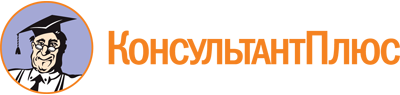 Постановление Администрации г. Вологды от 11.11.2011 N 6802
(ред. от 22.07.2021)
"Порядок учета детей, имеющих право на получение дошкольного и общего образования, проживающих на территории городского округа города Вологды, и форм получения образования, определенных родителями (законными представителями) детей"
(вместе с "Порядком учета детей, имеющих право на получение дошкольного и общего образования, проживающих на территории городского округа города Вологды, и форм получения образования, определенных родителями (законными представителями) детей")Документ предоставлен КонсультантПлюс

www.consultant.ru

Дата сохранения: 27.10.2023
 Список изменяющих документов(в ред. постановлений Администрации г. Вологдыот 31.10.2012 N 6376, от 26.08.2013 N 6784, от 22.12.2015 N 9743,от 22.07.2021 N 1083)Список изменяющих документов(в ред. постановлений Администрации г. Вологдыот 22.12.2015 N 9743, от 22.07.2021 N 1083)Список изменяющих документов(в ред. постановления Администрации г. Вологдыот 22.07.2021 N 1083)Nп/пСведения об обучающемся в МООСведения об обучающемся в МООСведения об обучающемся в МООСведения об обучающемся в МООСведения об обучающемся в МООСведения об обучающемся в МООСведения об обучающемся в МООРодители (законные представители)Родители (законные представители)Форма обученияАдрес проживания обучающегосяАдрес проживания обучающегосяАдрес проживания обучающегосяАдрес проживания обучающегосяАдрес проживания обучающегосяАдрес проживания обучающегосяФорма образованияПовторный курс обученияNп/пФамилияИмяОтчествоПолДата рождения (полностью в формате дд.мм.гг)Дата зачисленияКлассЛитераФ.И.О. родителей (законных представителей)Форма обученияНаселенный пунктУлицаДомКорпусКвартираТелефонФорма образованияПовторный курс обучения12345678910111213141516171819Список изменяющих документов(в ред. постановления Администрации г. Вологдыот 22.07.2021 N 1083)Nп/пФ.И.О. ребенка (полностью)Дата рождения ребенка (полностью в формате дд.мм.гг.)КлассОтчислен из МООКуда отчислен (полное наименование общеобразовательной организации, название населенного пункта)Зачислен в МОООткуда зачислен (полное наименование общеобразовательной организации, название населенного пункта)Дата зачисления (отчисления)Форма образования12345678910Список изменяющих документов(в ред. постановления Администрации г. Вологдыот 22.07.2021 N 1083)Nп/пФ.И.О. (полностью)Дата рождения (полностью в формате дд.мм.гг.)КлассОтчислен из МООКуда отчислен (полное наименование общеобразовательной организации, профессиональной образовательной организации или организации высшего образования, название населенного пункта)Зачислен в МОООткуда зачислен (полное наименование общеобразовательной организации, название населенного пункта)Дата зачисленияФорма образования12345678910Список изменяющих документов(в ред. постановления Администрации г. Вологдыот 22.07.2021 N 1083)Nп/пФ.И.О. несовершеннолетнего ребенкаДата рождения ребенка (полностью в формате дд.мм.гг.)Адрес проживанияФ.И.О. родителей (законных представителей)Полученное образование (количество оконченных классов)Относятся ли дети к категориям детей-беженцев или вынужденных переселенцевОтносятся ли дети к категориям детей с ограниченными возможностями здоровья, детей-инвалидовПринятые меры к устройству на самообразованиеРезультат12345678910Список изменяющих документов(в ред. постановления Администрации г. Вологдыот 22.07.2021 N 1083)Nп/пФ.И.О. несовершеннолетнего ребенкаДата рождения ребенка (полностью в формате дд.мм.гг.)Адрес проживанияФорма образованияДата, с которой ребенок не посещает МООПричина непосещенияПринимаемые мерыДостигнутый результат1345678910Список изменяющих документов(в ред. постановления Администрации г. Вологдыот 22.07.2021 N 1083)Nп/пКоличество подготовительных групп в МДОООбщее количество детей в подготовительных группах МДООФ.И.О. ребенка (полностью), планирующего пойти в 1-й классАдрес проживания ребенка12234